ГАННІВСЬКИЙ ЛІЦЕЙПЕТРІВСЬКОЇ СЕЛИЩНОЇ РАДИ ОЛЕКСАНДРІЙСЬКОГО РАЙОНУКІРОВОГРАДСЬКОЇ ОБЛАСТІНАКАЗ08.09.2022                                                                                                  № 127с. ГаннівкаПро створення атестаційноїкомісії І рівня на 2023/2024 навчальний рікВідповідно до пункту 2.2 та 2.7 розділу 2 Положення про атестацію педагогічних працівників, затвердженого наказом Міністерства освіти і науки України від 09.09.2022 року №805НАКАЗУЮ:Наказ № 79 від 08 вересня 2022 року вважати таким, що втратив чинність.Затвердити такий склад атестаційної комісії І рівня:                                              Голова атестаційної комісії:КАНІВЕЦЬ О.М. – директор Ганнівського ліцею;                                              Заступник голови атестаційної комісії:РОБОТА Н.А. –  заступник директора з навчально-виховної роботи  Ганнівського ліцею;Секретар атестаційної комісії:ЩУРИК О.О. – вчитель української мови Ганнівського ліцею.                                               Члени комісії:БАРАНЬКО Т.В.– завідувач Іскрівської філії Ганнівського ліцею;МІЩЕНКО М.І. – завідувач Володимирівської філії Ганнівського ліцею;КОВАЛЕНКОВА С.М. - вчитель математики Ганнівського ліцею; КРАЩЕНКО О.В. – вчитель початкових класів Володимирівської філії Ганнівського ліцею;Ляхович І.Б.– вчитель географії Володимирівської філії Ганнівського ліцею;МАРЧЕНКО А.В. - вчитель англійської мови Ганнівського ліцею; Атестаційній комісії:забезпечити атестацію педагогічних працівників відповідно до вимог Типового положення про атестацію педагогічних працівників України;вивчити систему роботи та відвідати виховні заходи, відкриті уроки вчителів, які атестуються;узагальнити матеріали роботи вчителів, які атестуються, розглянути їх на засіданні атестаційної комісії у лютому 2024 року.Заступнику директора з навчально-виховної роботи РОБОТІ Н.А.:скласти план роботи атестаційної комісії до 09.10.2023 року;скласти список учителів, які атестуються атестаційною комісією І рівня до 06.10.2023 року;скласти графік проходження педагогічними працівниками атестації у 2023/2024 навчальному році до 06.10.2023 року;Організувати творчі звіти вчителів, які атестуються до 22.03.2024 року.Контроль за виконанням даного наказу залишаю за собою.Директор                                                                                       Ольга КАНІВЕЦЬЗ наказом ознайомлені:                                                         Тетяна БАРАНЬКО                                                                                                             Світлана КОВАЛЕНКОВА                                                                                                             Олена КРАЩЕНКО                                                                                                             Ірина ЛЯХОВИЧ                                                                                                                                                  Альона МАРЧЕНКО                                                                                                             Марина МІЩЕНКО                                                                                                             Надія РОБОТА                                                                                                              Олеся ЩУРИК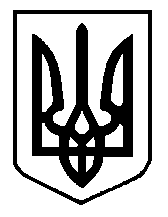 